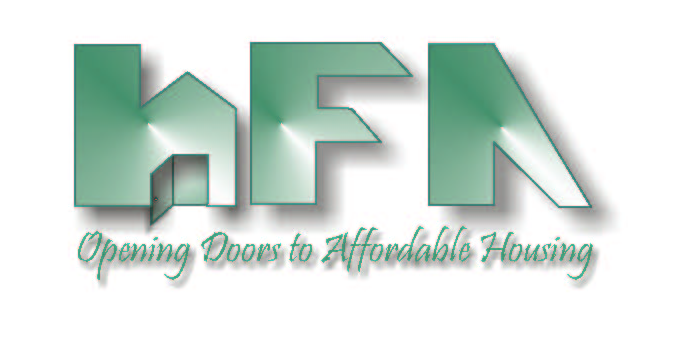 HOUSING FINANCE AUTHORITYBoard Members:						c/o Mary Helen Farris, Esq.	    David A. Hollis, Chairman					Hillsborough County Attorney's OfficeEdward A. Busansky, Vice Chairman			601 East Kennedy Blvd., 27th Floor Frank D. DeBose, Secretary				Tampa, FL 33602Mercedes B. DiMaio, Emeritus				www.hillsboroughcountyhfa.orgTammy Haylock-Moore					Harry S. HedgesMichael F. Kelley Debra F. KoehlerDATE:		February 4, 2021TO:		Board of Directors		Housing Finance Authority of FROM:	Mark Hendrickson SUBJECT:	Agenda, February 12, 2021 Meeting of the Housing Finance Authority of Hillsborough County Board of DirectorsLocation:	Planning Commission Board Room		County Center, 18th Floor		601 East Kennedy BoulevardTHE PUBLIC IS STRONGLY ENCOURAGED TO PARTICIPATE VIA CONFERENCE CALLCall-in number: 	866.569.3761Passcode: 		8537016177Enclosed is the Housing Finance Authority (HFA) Agenda for the Board meeting scheduled for Friday February 12, 2021 at 9:30 a.m. Please call Mark Hendrickson at (850) 671-5601, if you have any questions.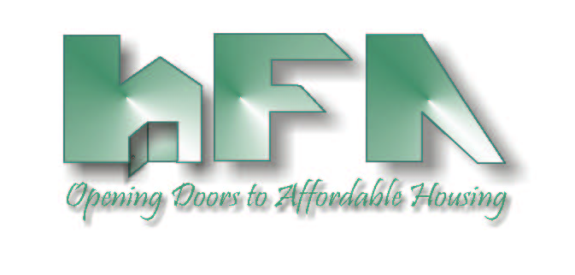 HOUSING FINANCE AUTHORITY OF HILLSBOROUGH COUNTYAGENDA9:30 a.m. Friday, December 11, 2020  The County Center, 18th Floor for Board- Telephonic for Public9:30 A.M.: CALL TO ORDER, ROLL CALL & PLEDGE OF ALLEGIANCESTATEMENT	Welcome to a Board Meeting of the Housing Finance Authority of Hillsborough County.  All meetings of the Authority are open to the public. Anyone who might wish to appeal any decision made by the Authority regarding any matter considered at the meeting is hereby advised that they will need a record of the proceedings, and for such purpose, they may need to assure that a verbatim record of the proceedings is made which will include the testimony and the evidence upon which such appeal is to be based.  When addressing the Authority, please state your name and address and speak clearly.MINUTESConsideration of Approval of December 11, 2020 MinutesPUBLIC COMMENTSSpeakers must provide their contact information and topic of their concern/presentation.Each individual is limited to a maximum of 3 minutes.MONTHLY FINANCIAL STATEMENTS & INVESTMENTSConsideration of Approval December 2020 & January 2021 Financial StatementsUpdate on InvestmentsBOND ALLOCATIONSINGLE FAMILY PROGRAMSDPA and TBA Loan Program UpdateLOCAL GOVERNMENT CONTRIBUTION FOR 9% HOUSING CREDITSRENTAL DEVELOPMENTSUpdate of 4% Housing Credit RateConsider Final Approvals for Boulevard Towers IVConsider Amendment to Inducement Resolution for Millennia PortfolioUpdate on Upcoming FinancingsConsider Extension of Maturity Date and Subordination Agreement for The Preserve at Sabal ParkUpdate on Existing Rental DevelopmentsSPECIAL PROGRAMSUp & Out Homeless ProgramYouth Aging Out of Foster Care ProgramCatholic Charities ProgramCOVID-19 Rental Assistance ProgramUSF CRED TrainingREPORTSSadowski Education Effort/Legislative UpdateFlorida Housing Finance CorporationHillsborough CountyNEW BUSINESS